CURRICULUM VITAEPERSONAL DETAILS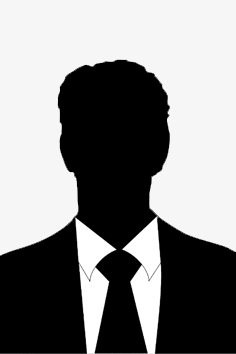 Name 		: Full NameDate of birth 	: June 20th, 1997Gender 	: MaleAddress 	: Agrowisata 1 Street, Kemiling, JakartaMarital status	: SingleReligion 	: IslamNationality	: IndonesianCellphone 	: 082191910022E-mail 	: syaifullah@gmail.comEDUCATION DETAILS2000 – 2006 State Elementary School 2 Jakarta2006 – 2009 State Junior High School 7 Jakarta2009 – 2012 State Senior High School 1 Jakarta2013 – 2017 Computer Engineering Department, Universitas BandungGPA = 3.50 (scale 4) PREDICATE = CumlaudeJOB EXPERIENCESMay 2014 – May 2016 Software Engineering at PT. SejahteraSKILLSInternet marketingDatabase (SQL) and Programming (Java, C++, Android, PHP, HTML)Microsoft OfficeEnglish (Active)PERSONALITYHonest, kind, hardworking, diligent, tolerant, ready to work with a team, disciplined, and responsible.This I declare that the information above is actually made and provided here by me, all in good faith.Sincerely,
(Full Name)